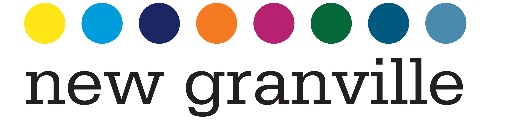 Newsletter	February 2019 – Issue 3Granville Road, NW2Scheme updateThe New Granville LLP have recently organised a number of events at Childs Hill Baptist Church about the landscaping of the green spaces at New Granville. We invited you to these events, so you can have your say on the planting and play equipment in the communal areas of the new scheme. Projected timeline for programmeTimeline of landscaping eventsIntroductory event on 29 November 2018 – we introduced residents to One Housing, Mulalleys and the LLP.               Landscaping workshops on 13 and 15 December 2018 – we organised these workshops to encourage discussions about green spaces and play areas at New Granville. Presentation event on 15 January 2019 – we showed how New Granille LLP incorporated residents’ feedback into the landscaping designs. To give you an idea of what changes were made, we have enclosed copies of the presentation boards. If you’ve any questions please contact the resident liaison officer or the regeneration team. You can find their details on the back page of this newsletter.Tree removal programmeAs part of the agreed planning permission, tree removal contractors, Artemis Tree Services will commence work on 21 February 2019 and the works will start in strategic locations across the estate. These works will see the removal of 92 trees across the estate, along with the trimming of a further 27 trees, to allow construction of the development to start. The tree removal programme will take place over a four to six-week period. As requested by you, we will keep some of the logs removed for use by you in creating features around the estate. There will be noise during the works, however Artemis Tree Services will make sure that works are undertaken in a safe and controlled manner and that disruption to residents is kept to a minimum.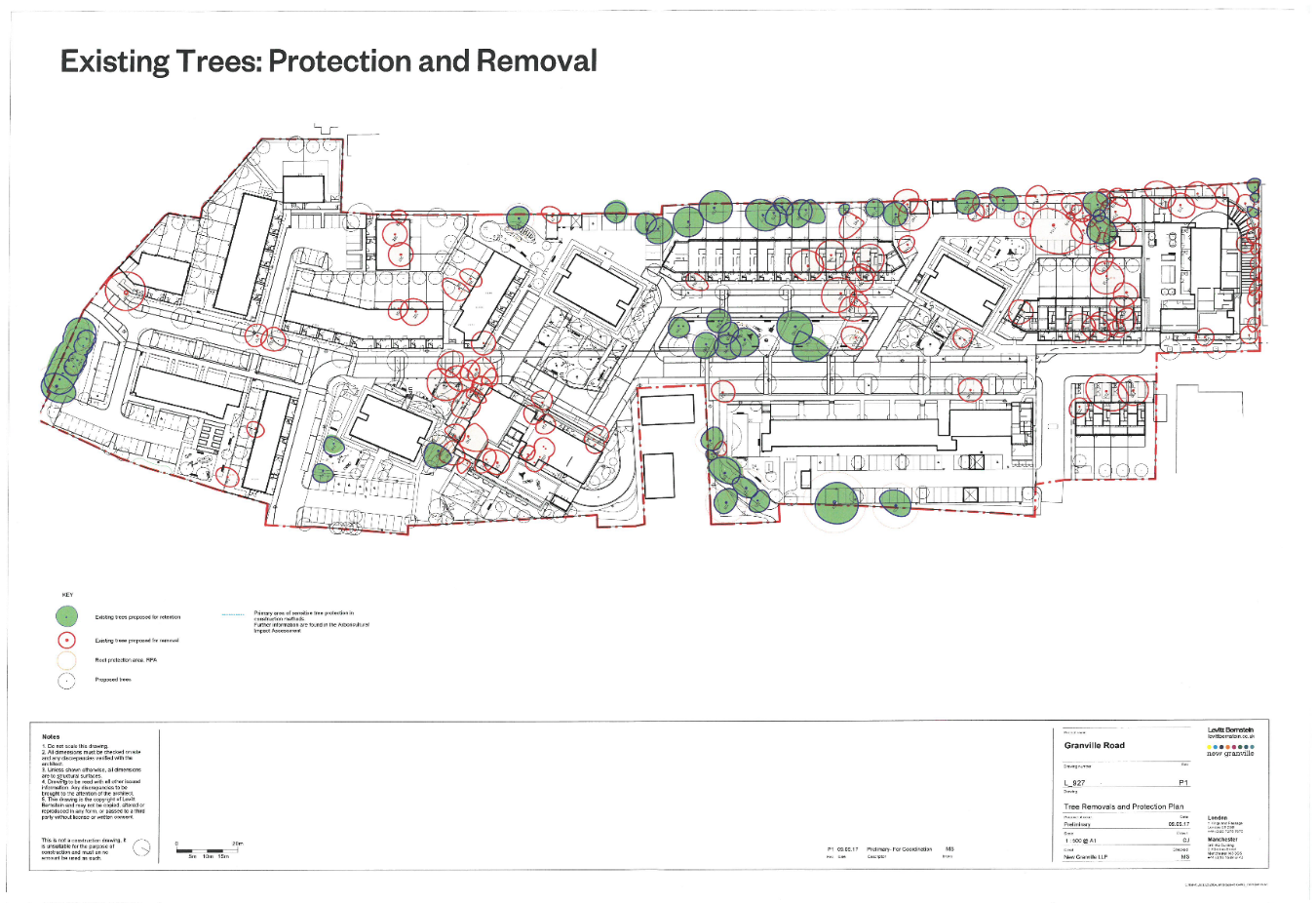 Considerate constructors 
Mulalley is a founder member of the Considerate Constructors Scheme, a non-profit making, independent organisation founded by the industry to improve its image. The scheme operates independent inspectors who monitor site activities and overall presence of the site, with emphasis on: 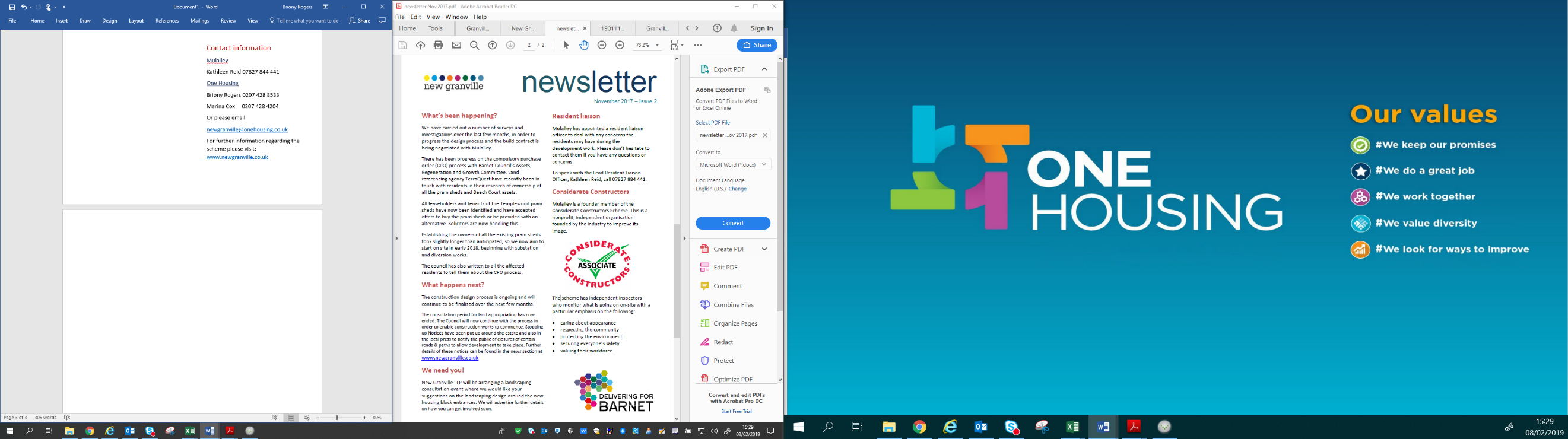 care about appearance respect the community protect the environment secure everyone’s safety value their workforce.DateProgrammeFebruary – March 2019  Tree removal1 July 2019Start on siteJuly – December 2019Virgin Media diversion works/ electric diversion works / Thames Water diversion worksJuly 2019 – July 2020BT diversion worksAugust 2019 – February 2020Gas diversion worksJuly 2019 – April 2022Phase 1 construction worksOctober – November 2019Phase 1 demolition of pram sheds and garagesFebruary 2020 – October 2022Phase 2 construction worksMarch – May 2020Demolition of Beech Court, pram sheds and garages